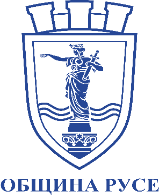 Община РусеАдрес: пл. „Свобода“ 6, Русе 7000, БългарияТел: +359 82 881 802; Факс: +359 82 834 413Електронна поща: mayor@ruse-bg.euПредмет на обществена поръчка, наименование на обекта:Предмет: Външна експертиза и услуги, свързани с управлението на проекти по програма „INTERREG V-A Румъния-България 2014-2020“, по обособени позиции, както следва:Обособена позиция 1: Проект „Инвестиране в пътната безопасност и подобряване свързаността на Община Русе и Окръг Гюргево с транспортна мрежа TEN-T”;Обособена позиция 2: Проект „Добре развита транспортна система в Еврорегион Русе - Гюргево за по-добра свързаност с TEN-T мрежата”;Обособена позиция 3: Проект „Реконструкция и представяне на значими културни забележителности  с висок туристически потенциал в Еврорегион Русе - Гюргево”.Обект на настоящата поръчка е „услуга” по смисъла на чл. 3, ал. 1, т. 3 от ЗОП.Пълно описание на обекта на поръчката, включително основни характеристикиВъв връзка с липсата на достатъчен времеви и човешки ресурс на администрацията в Община Русе, големият обхват на проектите, предмет на настоящата поръчка, и нуждата от подкрепа при тяхното управление, се планира Вътрешните звена за изпълнение на проектите в рамките на община Русе, да бъдат подпомогнати от допълнителна външна експертиза, в процеса на планиране, вземане на решения и изпълнение на следните проекти: проект „Инвестиране в пътната безопасност и подобряване свързаността на Община Русе и Окръг Гюргево с транспортна мрежа TEN-T”, No. ROBG-418,проект „Добре развита транспортна система в Еврорегион Русе - Гюргево за по-добра свързаност с TEN-T мрежата” No. ROBG-425,проект „Реконструкция и представяне на значими културни забележителности  с висок туристически потенциал в Еврорегион Русе - Гюргево” No. ROBG-424, които община Русе ще реализира в рамките на програма „INTERREG V-A Румъния-България 2014-2020“.Кратка информация за проектите, обект на настоящата обществена поръчка:1. Проект „Инвестиране в пътната безопасност и подобряване свързаността на Община Русе и Окръг Гюргево с транспортна мрежа TEN-T”, No. ROBG-418.В Община Русе в рамките на проекта се предвижда реконструкция, рехабилитация и модернизация на бул. "3-ти март", в т.ч. и ремонт и усилване конструкцията на мост при пътен възел "Сарая", осъществяващ директна връзка с коридор 9 от TEN-T мрежата. Булевард "Трети март" и мостът, сливащ се с него, изпълняват функцията на основна входно-изходна точка на града към главните пътища Русе-Велико Търново/София – част от коридор 9 на TEN-T мрежата. Двете съоръжения се използват интензивно от населението и посетителите на Община Русе, както и от жителите на останалите населени места на Област Русе за връзка с горепосочените основни пътни артерии част от TEN-T мрежата. С проектът се цели подобряване на транспортните връзки на централна градска част със западна промишлена зона, а оттам и с част от коридор 9 на TEN-T мрежата, възстановяване носимоспособността, устойчивостта и трайността на пътя, подобряване транспортно-експлоатационните качества и осигуряване на съвременни по-добри условия за удобен, безопасен и икономичен транспорт, въвеждане на мостовото съоръжение в нормална експлоатация и удължаване на неговия експлоатационен период. В румънската си част проектът предвижда доставка на оборудване за мониторинг на трафика в трансграничния район и пътна сигурност. Новото оборудване ще включва пътна сигнализация, оборудване за мониторинг на граничния трафик, оборудване за предотвратяване на пътнотранспортни произшествия и оборудване за текущи и периодични дейности по поддържане на окръжните пътища.Проектът също така предвижда изготвянето на Обща стратегия за безопасност на движението в трансграничния регион Русе-Гюргево и провеждането на съвместна кампания за повишаване осведомеността на населението по отношение на пътната безопасност.Проектът включва осъществяване на следните дейности от Община Русе:Изработване на технически проекти и осъществяване на авторски надзор;Извършване на строително монтажни работи;Осъществяване на строителен надзор;Доставка на хардуер и софтуер за екипа на проекта;Провеждане на съвместни кампании за осведоменост и обучение по безопасност на движението на населението;Преводачески услуги;Организиране и провеждане на публични събития (предвижда се организирането на три публични събития в гр. Русе);Изработване и доставка на рекламни материали.Изпълнението на всяка от изброените дейности, ще бъде възложено на външни изпълнители.2. Проект „Добре развита транспортна система в Еврорегион Русе - Гюргево за по-добра свързаност с TEN-T мрежата”, No. ROBG-425.В рамките на проекта ще бъдат ремонтирани и модернизирани 6 662 м. пътна инфраструктура в Община Гюргево и 4 300 м. в Община Русе. Пътят, който ще бъде ремонтиран в Община Русе е бул. "Липник" по цялата му дължина. Булевардът е част от първостепенната улична мрежа и представлява една от основните транспортни артерии на града. Започва от кръговото кръстовище с бул. "Цар Освободител" и свършва при пътен възел с бул. "България". Състои се от две платна за движение с по три ленти с разделителна ивица с различна ширина по протежението му. Булевард "Липник" осигурява стратегическа връзка между централната част на града и TEN-T мрежата, респективно Дунав мост, както и Източната промишлена зона. Заради голямата му натовареност, съществуващото състояние на пътната настилка на бул. "Липник" е незадоволително. Повърхностният слой асфалт е износен и е загубил необходимите качества за осигуряване на безопасност на движението. Налични са множество напречни, надлъжни и мрежовидни пукнатини. На много места са се образували коловози, има голям брой слегнали дъждоприемни и ревизионни шахти. Настилката е осеяна с кърпежи, голяма част от които са напукани. Въз основа на това, в хода на реализацията на проекта ще бъдат рехабилитирани пътната настилка и тротоарите, ще бъде положена нова пътна маркировка и вертикална сигнализация. Това ще допринесе за улесняване на достъпа на гр. Русе до TEN-T мрежата, както и за повишаване комфорта при пътуване и намаляване броя на пътно-транспортните произшествия.На територията на Община Гюргево проектът предвижда рехабилитация на пътни сегменти от бул. "Букурещ", шосе "Приетенией", както и ул. "1-ви Декември 1918" и бул. "Михай Витязу".Проектът включва осъществяване на следните дейности от Община Русе:Изработване на технически проекти и осъществяване на авторски надзор;Извършване на строително монтажни работи;Осъществяване на строителен надзор;Доставка на хардуер и софтуер за екипа на проекта;Разработване на обща стратегия за подобряване на транспортните връзки в района Русе-Гюргево;Преводачески услуги;Организиране и провеждане на публични събития (предвижда се организирането на две пресконференции);Изработване и доставка на рекламни материали.Изпълнението на всяка от изброените дейности, ще бъде възложено на външни изпълнители.3. Проект „Реконструкция и представяне на значими културни забележителности  с висок туристически потенциал в Еврорегион Русе - Гюргево”, No. ROBG-424.В българската част на проекта е заложено изпълнение на строително-монтажни работи за рехабилитация на сградата на Пантеона на възрожденците, който се намира в Парка на Възрожденците, и въвеждане на модерни мултимедийни техники. В частта от проекта изпълнявана от румънския партньор се предвиждат дейности за развитие на околните пространства и използване на модерни мултимедийни техники в крепостта в Гюргево. Рехабилитацията и модернизирането на двата културно-исторически обекта ще допринесе за повишаването на атрактивността и разпознаваемостта на културното наследство на региона сред местните и чуждестранни туристи. Предвижда се създаване на интегрирани туристически продукти/услуги – интегриран туристически маршрут, каталог и уебсайт, които представят значими културни забележителности в Еврорегион Русе-Гюргево, изготвяне на общ план за управление на културното наследство в региона за трансгранично сътрудничество Русе-Гюргево, обща маркетингова стратегия и съвместна информационна кампания.Проектът включва осъществяване на следните дейности от Община Русе:Извършване на строително монтажни работи;Осъществяване на строителен надзор;Осъществяване на авторски надзор;Преводачески услуги;Разработване на интегриран туристически маршрут;Разработване на съвместна маркетингова стратегия, включваща общ бранд и промотиране на туристическия маршрут;Доставка и монтаж на 360° (триста и шестдесет градусово) мултимедийно оборудване и аудио система;Провеждане на съвместна кампания за осведоменост и популяризиране на туристическия маршрут;Организиране и провеждане на публични събития (предвижда се организирането на две пресконференции);Изработване и доставка на рекламни материали.Изпълнението на всяка от изброените дейности, ще бъде възложено на външни изпълнители.Технически условия за изпълнение на поръчката:ЦелЧрез настоящата обществена поръчка Община Русе цели да постигне най-малко следното:Подпомагане координацията, организацията и административния капацитет на отговорните служители и на Възложителя при изпълнение на предвидените дейности в рамките на проекта, чрез привличането на изпълнител, който притежава нужната компетентност и експертиза по управление на проекти;Гарантиране правилното изразходване и отчитане на средствата в рамките на проекта и избягване непризнаването на разходи.Очакван резултат Успешно, навременно и качествено изпълнение на договорите с външните изпълнители.Спазване условията на договора за финансиране и приложимите към изпълнението на договора документи във връзка с коректното и навременно отчитане на проекта в техническо, административно и финансово отношение.ДокладванеЗа изпълнение на задълженията си по тази обществена поръчка Изпълнителят изготвя и предоставя на Възложителя:Встъпителен доклад;Междинни доклади;Окончателен доклад.Изпълнителят изготвя горепосочените доклади на български език в 1 екземпляр на хартиен и електронен носител.Встъпителен докладИзпълнителят предоставя на Възложителя встъпителен доклад в срок до 20 календарни дни след датата на подписване на договора, в който се прави анализ на състоянието при стартиране на изпълнение на поръчката. Междинни докладиИзпълнителят предоставя на Възложителя междинни доклади – до 5 работни дни след изтичане на съответния отчетен период. Междинното отчитане обхваща период от три месеца. Междинните доклади трябва да съдържат отчет на реализираните от Изпълнителя дейности, по договора, вкл. изпълнените дейности от отделните експерти, включени в персонала му съгласно офертата, представляваща неразделна част от договора.Одобрението на Междинните доклади е основание за извършване на междинни плащания по договора за обществена поръчка.Окончателен докладИзпълнителят предоставя на Възложителя окончателен доклад за изпълнение на дейностите по договора за обществена поръчка.Докладът се изготвя за отчитане на цялостното изпълнение на дейностите по договора, вкл. отчитане на услугите за периода, който не е обхванат от междинните доклади. Докладът следва да бъде одобрен в рамките на срока на договора за услуга.Одобрението на окончателния доклад е основание за извършване на окончателно плащане по договора за обществена поръчка.Одобрение на докладитеВъзложителят има право да одобри докладите без забележки или да представи на Изпълнителя своите коментари и искания за корекции в срок до 10 работни дни от получаване на съответния доклад. Срокът за преработка/допълване на докладите се определя допълнително от Възложителя при представяне на коментарите му на Изпълнителя. Предаването на всеки доклад се извършва с подписване на приемо-предавателен протокол, а одобрението на докладите се извършва с подписване на протокол за одобрение.В случай че Възложителят не представи коментари в 10 дневния срок, докладите се считат за одобрени от него и не се изисква подписването на протокол за одобрение.Коментарите и исканията за корекции на Възложителя са задължителни за Изпълнителя, когато са достатъчно ясно определени, мотивирани и в съответствие със законовите разпоредби, договорните условия, както и с изискванията на програмата и съпътстващите документи във връзка с изпълнението на договора за услуга.Ориентировъчна стойност на поръчката:Общата прогнозна стойност на поръчката е 600 000.00 лв. (шестстотин хиляди лева) без ДДС или 720 000.00 лв. (седемстотин и двадесет хиляди лева) с ДДС, разпределена както следва:Максимално допустима стойност по обособена позиция 1: 285 400.00 лв. (двеста осемдесет и пет хиляди и четиристотин лева) без ДДС или 342 480.00 лв. (триста четиридесет и две хиляди, четиристотин и осемдесет лева) с ДДС;Максимално допустима стойност по обособена позиция 2: 219 800.00 лв. (двеста и деветнадесет хиляди и осемстотин лева) без ДДС или 263 760.00 лв. (двеста шестдесет и три хиляди, седемстотин и шестдесет лева) с ДДС;Максимално допустима стойност по обособена позиция 3: 94 800.00 лв. (деветдесет и четири хиляди и осемстотин лева) без ДДС или 113 760.00 лв. (сто и тринадесет хиляди седемстотин и шейсет лева) с ДДС;Срок за изпълнение:Срокът за изпълнение на договорите за услуга, които ще се сключат в резултат от проведената обществена поръчка, по обособени позиции, е както следва:За обособена позиция 1: Изпълнението на договора за услуга започва от деня на неговото подписване и продължава до три месеца след крайната дата за изпълнение на дейностите по проекта. Съгласно договор за субсидия от ЕФРР №92979/13.08.2018 г. крайната дата за изпълнение на дейностите по проект №ROBG 418 е 14.08.2021 г. Договорът се счита за изпълнен след одобрение от страна на Възложителя на окончателен доклад и подписване на окончателен приемо-предавателен протокол за приемане услугите по договора, но не по-късно от приключване изпълнението на проекта. В случай на спиране/удължаване периода за изпълнение на проекта, автоматично се спира/удължава и срокът на договора във връзка с изпълнение на дейностите по настоящата обществена поръчка. За обособена позиция 2: Изпълнението на договора за услуга започва от деня на неговото подписване и продължава до три месеца след крайната дата за изпълнение на дейностите по проекта. Съгласно договор за субсидия от ЕФРР №98829/31.08.2018 г. крайната дата за изпълнение на дейностите по проект №ROBG 425 е 07.03.2021 г. Договорът се счита за изпълнен след одобрение от страна на Възложителя на окончателен доклад и подписване на окончателен приемо-предавателен протокол за приемане услугите по договора, но не по-късно от приключване изпълнението на проекта. В случай на спиране/удължаване периода за изпълнение на проекта, автоматично се спира/удължава и срокът на договора във връзка с изпълнение на дейностите по настоящата обществена поръчка. За обособена позиция 3: Изпълнението на договора за услуга започва от деня на неговото подписване и продължава до три месеца след крайната дата за изпълнение на дейностите по проекта. Съгласно договор за субсидия от ЕФРР №83552/20.07.2018 г. крайната дата за изпълнение на дейностите по проект №ROBG 424 е 30.07.2021 г. Договорът се счита за изпълнен след одобрение от страна на Възложителя на окончателен доклад и подписване на окончателен приемо-предавателен протокол за приемане услугите по договора, но не по-късно от приключване изпълнението на проекта. В случай на спиране/удължаване периода за изпълнение на проекта, автоматично се спира/удължава и срокът на договора във връзка с изпълнение на дейностите по настоящата обществена поръчка.Начин за образуване на предлаганата ценаПредлаганата цена следва да включва всички необходими и присъщи разходи за изпълнение на поръчката. ВАЖНО!!! УЧАСТНИК, ЧИЕТО ЦЕНОВО ПРЕДЛОЖЕНИЕ НАДВИШАВА МАКСИМАЛНО ДОПУСТИМАТА СТОЙНОСТ ЗА СЪОТВЕТНАТА ОБОСОБЕНА ПОЗИЦИЯ ЩЕ БЪДЕ ОТСТРАНЕН ОТ УЧАСТИЕ.Начин на плащане /аванс, разсрочено, по банков път и др./ВЪЗЛОЖИТЕЛЯТ извършва плащанията за изпълнените дейности от договора, съгласно ценовото предложение на ИЗПЪЛНИТЕЛЯ, неразделна част от договора за обществена поръчка, както следва:Междинни плащания – на равни части на всяко тримесечие в срок до 30 (тридесет) дни, считано от одобрението на съответния междинен тримесечен доклад за изпълнение и представяне на оригинална фактура; общият размер на  междинните плащания не трябва да надхвърля 90% (деветдесет на сто) от размера на стойността на договора;Окончателно плащане в размер на остатъка от Цената след приспадане на всички извършени до момента плащания по Договора – в срок до 30 (тридесет) дни, считано от одобрение на окончателен доклад /подписване на протокол за одобрение на доклад/, окончателно приемане изпълнението по договора /подписване на окончателен приемо-предавателен протокол за приемане услугите по договора/ и представяне на оригинална фактура.Описание на дейноститеЗа изпълнение на обществената поръчка, за всяка от обособените позиции, е необходимо да се осъществят минимум следните дейности:1. Подсигуряване на добро финансово управление. 2. Подпомагане на екипа при техническо и финансово отчитане, вкл. докладване на напредъка, във връзка с исканията за възстановяване на средства, изменения/допълнения и уведомления във връзка с договора за финансиране, пред Възложителя и Управителния орган.3. Оказване на съдействие на Възложителя при провеждане на обществените поръчки, за които Възложителят прецени, че има необходимост от съдействие. 4. При необходимост да осигури за своя сметка участието на експерти в комисиите за разглеждане, оценка  и класиране на  подадените оферти в процедурите за възлагане на обществени поръчки от състава на предложения от участника в офертата му персонал или от списъка на външни експерти, вписани в регистъра на Агенция за обществени поръчки;5. Осъществяване на контрол и проследяване изпълнението на договорите с избраните изпълнители в съответствие с проекта и предвижданията на финансиращата Програма.6. Оказване на експертна помощ на Възложителя при изготвяне на коментари, становища и бележки до Управляващия орган във връзка с евентуални процедури по администриране на нередности.7. Извършване на административно-логистична дейност за подпомагане работата на вътрешния екип за управление по проекта – подготвя необходимите документи, кореспонденция между изпълнителите и възложителя. Поддържане на открита комуникация (при необходимост) с Управляващия орган (УО) и Съвместния секретариат (СС), чрез участие в срещите, организирани с УО и СС (при необходимост);8. Надзор и контрол на изпълнението на резултатите, постигането на индикаторите и реализирането на дейностите по проекта. Подпомага при измерването на индикаторите на Програмата заложени при кандидатстването на Възложителя и заложени с договора за безвъзмездна финансова помощ.9. Решаване на проблеми и отстраняване на евентуални затруднения за постигане на заложените цели. Идентифицира бъдещи потенциални рискове и докладва на ръководителя на проекта за потенциални заплахи за изпълнението на проекта.10. Планиране, организиране, координиране, контролиране и подпомагане на изпълнението на дейностите по проекта съгласувано с вътрешния екип за управление от страна на Възложителя.11. Извършване на постоянен мониторинг по изпълнението на проекта, като при необходимост организира отстраняването на непълноти и/или несъответствия в отчетните документи на проекта. Изготвяне на доклади за извършени документални проверки във връзка с мониторинг и контрол по изпълнението на дейностите, попадащи в обхвата на проекта.12. Подпомагане на вътрешния екип на проекта във връзка с правно-нормативното обслужване на проекта и осъществяване на юридически консултации, свързани с изпълнението на проекта, включително при организирането на всички задължителни законови процедури, съгласно Европейско законодателство, Правила на финансиращата Програма, ЗУТ и др. приложими нормативни актове, подготовка на необходимите протоколи и условия за започване на строителство, в които има участие на Възложителя или на негов упълномощен представител, подготовка на протоколите за приемане на работите и за въвеждане на обекта в експлоатация.13. Оказване на помощ на вътрешния екип за управление на проекта при планиране и следене на паричните потоци по проекта, като се съобразява със заложените в договора за безвъзмездна финансова помощ и договорите с изпълнителите графици и начин на плащане.14. Подпомагане на необходимите дейности и процедури за подготовка и откриване на строителна площадка и изпълнението на дейностите, определени в разрешението за строеж, подпомагане на изпълнителите за своевременното разглеждане и решаване на възникнали в процеса на строителство проблеми, контролира спазването на строителството с техническите спецификации и линейния график, проверява разходите по изпълнение на договора за строителство, подпомага извършването на проверки на място, за спазване на строителния процес.Екипът на проекта (вътрешни и външни експерти) ще извършва ежедневните дейности, свързани с изпълнението на проекта, вкл. чрез участие в организираните работни срещи между двамата партньори.Участникът, избран за изпълнител на обществената поръчка, следва да има предвид, че част от документите следва да бъдат изготвени и на английски език (официален език на финансиращата Програма).